FORMATO DE DECLARACIÓN DE CUMPLIMIENTO DEL CÓDIGO DE ÉTICA DE LA ADMINISTRACIÓN PÚBLICA FEDERAL Y DEL CÓDIGO DE CONDUCTA DE TELEVISIÓN METROPOLITANA, S.A. DE C.V.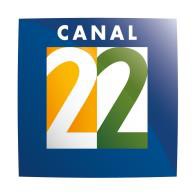 Declaración de cumplimiento del Código de Ética de la Administración Pública Federal y del Código de Conducta de Televisión Metropolitana, S.A. de C.V.Hago constar que me comprometo a conocer el Código de Ética de la Administración Pública Federal, publicado en el Diario Oficial de la Federación el 08 de Febrero de 2022 y el Código de Conducta de Televisión Metropolitana, S.A. de C.V. y estoy informado que dicha Entidad espera que yo dé cumplimiento al artículo 16 de la Ley General de Responsabilidades Administrativas, publicada en el Diario Oficial de la Federación el 18 de julio de 2016, así como a los valores, principios y reglas que promueve a través de los Códigos referidos.Asimismo, me comprometo a informar oportunamente y por escrito al Titular de la Unidad Administrativa a la que me encuentro adscrito, cualquier impedimento o conflicto de interés de tipo profesional o contractual derivado de esta declaración o cualquier otro que sea de mi conocimiento, y observar sus instrucciones dadas por escrito para su atención, tramitación y resolución.Por otra parte, me comprometo a que durante el desarrollo de mis funciones no solicite, acepte o reciba por mí o por interpósita persona, dinero, objetos mediante enajenación a mi favor en precio notoriamente inferior al que el bien de que se trate y que tenga en el mercado ordinario o cualquier donación, empleo, cargo o comisión para mí o para otras que procedan de cualquier persona física o moral que impliquen un conflicto de intereses.De igual manera, desempeñaré las funciones y actividades que me sean asignadas bajo principios de imparcialidad, objetividad y con apego a la legalidad.En el ejercicio de mis funciones es posible que tenga acceso a información confidencial, por lo que, bajo protesta de decir verdad, guardaré de manera estricta y absoluta, una conducta de confidencialidad, reserva y secrecía, por mi parte, así como de cualquier otra persona con la que guarde una relación profesional de trabajo, familiar por consanguinidad o afinidad hasta el cuarto grado, que pudiera beneficiarse con el uso de información o documentación.Acepto que esta declaración es una reflexión individual y compromiso personal con Televisión Metropolitana, S.A. de C.V., y conozco las disposiciones legales, reglamentarias.Nombre y FirmaCiudad de México a ______ de ______ de ________.YoNombre (s)	Apellido Paterno	Apellido MaternoCargo:PuestoAdscrito a:Señalar unidad administrativa de adscripción.